План застройки площадке по компетенции «Саамское рукоделие»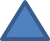 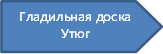 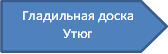 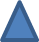 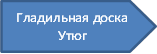 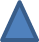 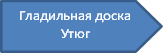 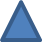 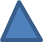                         -  Настольная лампа – 5 шт.